Как подростку распознать, что он под прицелом буллера?Первые признакиНикто не спешит подружиться или просто общаться. Особенно, если резко начали избегать даже те, кто хоть как-то выходил на контакт.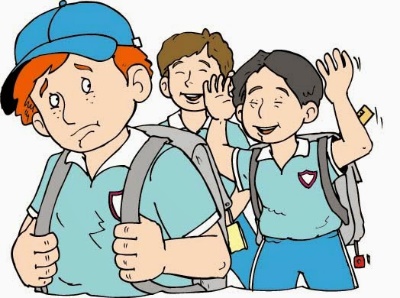 Пристальные взгляды наиболее активных учеников без видимых причин;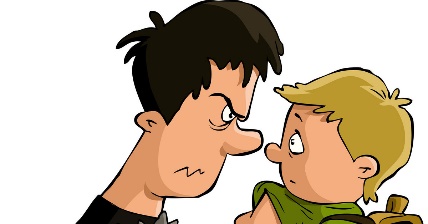 Вопросы (при всех) провокационного характера. 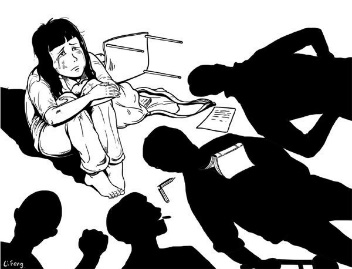 Колкие комментарии на счет внешности, поведения, успеваемости;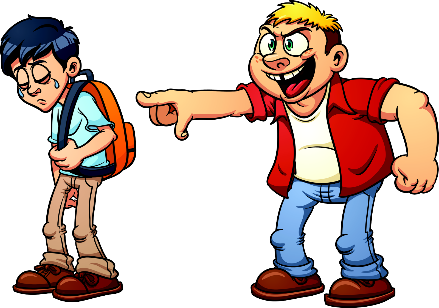 Смешки, перешептывания за спиной;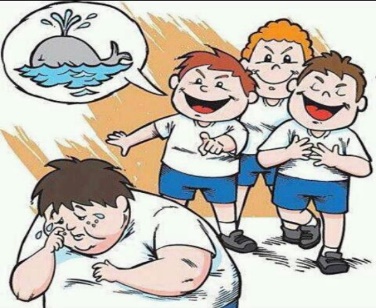 Публичные злые шутки в твой адрес;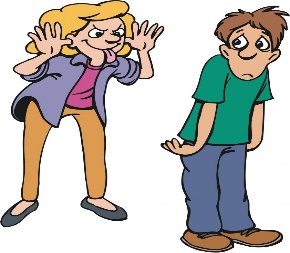 Когда ты ищешь поддержки у других учеников, в ответ - уклончивые фразы или игнорирование.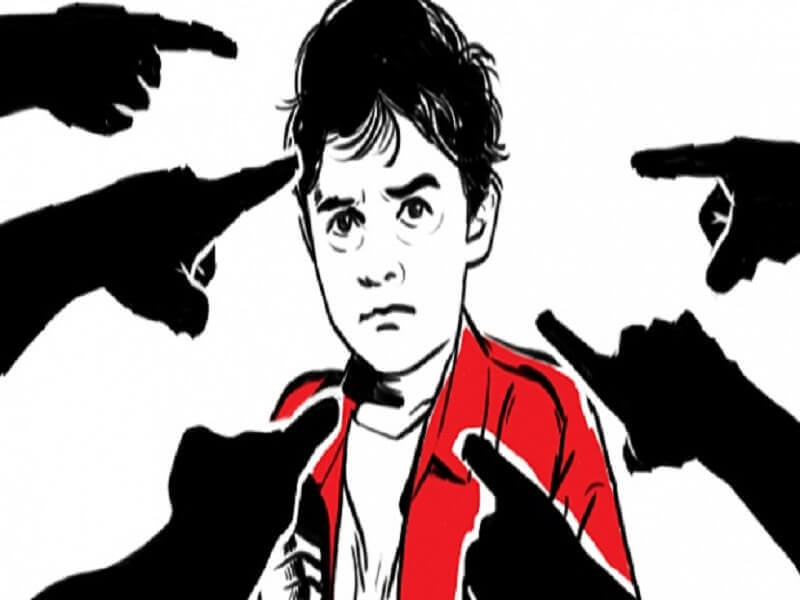 